ДЕПАРТАМЕНТ ОБРАЗОВАНИЯ ГОРОДА МОСКВЫГосударственное бюджетное образовательное учреждениевысшего образования города Москвы«МОСКОВСКИЙ ГОРОДСКОЙ ПЕДАГОГИЧЕСКИЙ УНИВЕРСИТЕТ»Институт специального образования и комплексной реабилитации Кафедра логопедииДополнительная профессиональная программа(повышения квалификации)«Диагностика, коррекция и предупреждение нарушений устной и письменной речи у младших школьников»(72 ч.)                                            Авторы-составители курса:                        Приходько О.Г., д.п.н., профессор;                                                    Киселева Н.Ю., к.п.н., доцент кафедры логопедии;                                                      Григоренко Н.Ю., к.п.н., доцент.      Москва, 2015Раздел 1. ОБЩАЯ ХАРАКТЕРИСТИКА ОБРАЗОВАТЕЛЬНОЙ ПРОГРАММЫПрограмма разработана в соответствии с профессиональным стандартом «Педагог (педагогическая деятельность в дошкольном, начальном общем, основном общем, среднем общем образовании), (воспитатель, учитель)», ФГОС ВПО по направлению подготовки 05.07.00 «Специальное (дефектологическое) образование» и ФГОС НОО обучающихся с ОВЗ.1.1. Цель реализации программыСовершенствование профессиональных компетенций логопедов общеобразовательных организаций, работающих с учащимися с речевыми нарушениями.Совершенствуемые/новые компетенции1.2. Планируемые результаты обученияПланируемые результаты обучения по дополнительной профессиональной программе соответствуют выполняемым трудовым действиям:1.3. Категория слушателей: учителя-логопеды, работающие в общеобразовательных организациях с детьми с ограниченными возможностями здоровья (ОВЗ). Учителя-логопеды специальных (коррекционных) школ, логопеды центров психолого-педагогической реабилитации и коррекции, логопеды медико-психолого-педагогических центров.1.4. Форма обучения: очная.1.5. Режим занятий, срок освоения программы: 6 часов в день, 1 раз в неделю.Раздел 2. СОДЕРЖАНИЕ ПРОГРАММЫ2.1. Учебный (тематический) план2.2. Рабочая программа 2.3. Календарный учебный график (Приложение 1)Раздел 3. ФОРМЫ АТТЕСТАЦИИ И ОЦЕНОЧНЫЕ МАТЕРИАЛЫ3.1.Виды аттестации и формы контроля3.2. Контрольно-измерительные материалыРаздел 4. ОРГАНИЗАЦИОННО-ПЕДАГОГИЧЕСКИЕ УСЛОВИЯ РЕАЛИЗАЦИИ ПРОГРАММЫ4.1. Учебно-методическое обеспечение и информационное обеспечение программы (литература)Основная:Величенкова О.А., Русецкая М.Н., Колтакова Е.В., Топильская Е.Е. Комплексное психолого-педагогическое сопровождение учащихся с нарушениями письма и чтения. – М.: МГПУ, 2011. – 114 с.Коррекция нарушений письменной речи. /ред. Яковлева И.И. - СПб.: Каро, 2009. – 208 с.Лалаева Р.И. Нарушения письменной речи / Логопедия. Под ред. Л.С. Волковой. – М.: Просвещение, 2009.- С. 346-383.Садовникова И.Н. Дисграфия, дислексия: технология преодоления.– М.: Парадигма, 2012. – 279 с.Дополнительная:Алтухова Т.А. Коррекция нарушений чтения у учащихся начальных классов с трудностями в обучении: Пособие для учителей начальных классов. -  Белгород, 1998 – 116с.Ахутина Т.В. Порождение речи: Нейролингвистический анализ синтаксиса. – М.: Изд-во МГУ, 1989. .  – 215с.Бабина Г.В. Системный подход в формировании грамматического строя речи у учащихся школы для детей с тяжелыми нарушениями речи // Недоразвитие и утрата речи. Вопросы теории и практики. - М.: МГПИ им. В.И.Ленина, 1985. - С.62-70. Выготский Л.С. Мышление и речь // Собр. Соч. – М.,1982. – Т.2.Величенкова О.А. Комплексный подход к анализу и корреции специфических нарушений письма у учащихся младших классов общеобразовательной школы: Автореф. дис. канд. пед. наук. – М., 2002.Гвоздев А.Н. Усвоение ребенком звуковой стороны русского языка. – М., Учпедгиз, 1948.Городилова В.И. Сборник упражнений по исправлению недостатков письма и чтения. – СПб.: Каро, 2008. - 384 с.Граник Г.Г., Борисенко Н.А. Проблемы чтения и понимания в исследованиях лаборатории психологического института РАО. / Чтение и познание. Материалы 16 научно-практической конференции по психологии, философии и педагогике чтения., СПб – М., 2012. – с. 18-22.Ивановская О.Г., Гадасина Л.Я., Николаева Т.В., Савченко С.Ф. Дисграфия и дисорфография. - СПб.: Каро, 2008. - 544 с.Иншакова А.Г., Бабина Г.В., Иншакова О.Б. Инновационный подход в изучении дислексии у младших школьников (40 – 52). / Нарушение письма и чтения: теоретический и экспериментальный анализ,, ред. О.Б. Иншаковой. – М..: В. Секачев, НИИ Школьных технологий, 2008. – 140 с. Жинкин Н.И. Речь как проводник информации. – М.: Наука, 1982. – с 83-115.Корнев А.Н. Нарушения чтения и письма у детей. – СПб.: Речь, 2003. - 286 с.Левина Р.Е. Недостатки чтения и письма у детей. / Хрестоматия по логопедии. //. Под ред. Л.С. Волковой и В.И. Селиверстова. – М.: Владос, 1997. - С. 287-325.Нарушение письма и чтения: теоретический и экспериментальный анализ. / Под общ. ред. О.Б. Иншаковой – М.: НИИ Школьные технологии, 2008. - 140 с.. Прищепова И.В. Дизорфография у младших школьников. - СПб.: Каро, 2006. – 240 с.Ракитина В.А. Предупреждение нарушений чтения и письма. - М.: Владос, 2005. – 140 с.Pay Е.Ф., Рождественская В.И. Смешение звуков речи у детей. — М., 1972.Русецкая М.Н. Нарушения чтения у младших школьников. - СПб,: Каро. 2007. – 192 с.Токарева О.А. Функциональные дислалии. - В кн.: Расстройства речи у детей и подростков. - М., 1969.Филичева Т.Б., Туманова Т.В. Дети с фонетико-фонематическим недоразвитием. Воспитание и обучение. – М.: «Изд-во ГНОМ и Д», 2000. – 80с. Филичева Т.Б., Чевелева Н.А., Чиркина Г.В. Основы логопедии. М., 1989.Ястребова А.В., Бессонова Т.П. Инструктивно-методическое письмо о работе учителя-логопеда при общеобразовательной школе, М.,: Когито Центр, 1996,-47с.Электронные ресурсы:1. Базы данных, информационно-справочные и поисковые системыhttp://academy.edu.by/sites/logoped/index.htmhttp://adalin.mospsy.ru/http://azbukalogopeda.ucoz.ru/http://azps.ruhttp://child-yasenevo.ruhttp://defectolog.ru/http://defectus.ru/http://depositfiles.com/ru/files/http://dob.1september.ruhttp://eorhelp.ruhttp://festival.1september.ru/http://goygnomiki.ucoz.ru/index/logopedija_dlija_vas/0-13http://homestead.narod.ruhttp://ivalex.ucoz.ruhttp://logokons.ru/http://logopedi.narod.ru/http://logopediya.com/http://logopedy.ru/portal/http://pedlib.ruhttp://www.boltun-spb.ru/http://www.babylib.by.ruhttp://www.danilova.ruhttp://www.detisite.ruhttp://www.detskiysad.ruhttp://www.edu.ru/db/portal/sites/res_page.htmhttp://www.informica.ru/windows/magaz/higher/higher.htmlhttp://www.logoped.org/http://www.logopedshop.ru/http://www.moi-detsad.ruhttp://www.moslogoped.ruhttp://www.ourkids.ru/http://www.pedlib.ru/http://www.psy.org.ruhttp://www.semaclub.ruhttp://www.1september.ruhttp://www.stuttering.ru/http://www.ug.ru38. Сайт журнала «Логопед» - www.logoped-sfera.ru 39. Сайт института коррекционной педагогики - www.ikprao.ru 40. Вестник Московского университета. Серия 14. Психология -       http://www.psy.msu.ru/science/vestnik/index.html.41. Педагогическая библиотека - http://www.pedlib.ru2. Нормативные документы:Федеральный закон от 29 декабря 2012 г. № 273-ФЗ «Об образовании в Российской Федерации» (глава 2 ст. 11, глава 10 ст. 75, 76).Федеральный закон от 27 июля 2006г. №152-ФЗ «О персональных данных». Приказ Министерства образования и науки от 17.10.2013г. № 1155 «Об утверждении федерального государственного образовательного стандарта дошкольного образования»Постановление Правительства Российской Федерации от 5 августа 2013г. № 662 «Об осуществлении мониторинга системы образования».ФГОС начального общего образования обучающихся с ОВЗ (утвержден Приказом от 19 декабря 2014г. № 1598)ФГОС дошкольного образования  (утвержден приказом от 14 ноября 2013г. № 30384)4.2. Материально-технические условия реализации программыДля реализации программы необходимо следующее материально-техническое обеспечение:-оборудованные аудитории для проведения аудиторных занятий;-мультимедийное оборудование (компьютер, интерактивная доска, мультимедиапроектор и пр.);--компьютерные презентации, учебно-методические и оценочные материалы.4.3. Образовательные технологии, используемые в процессе реализации программыПрограмма реализуется на основе очного модуля с использование компьютерных образовательных технологий. Для каждой темы разработаны учебно-методические и оценочные материалы. Соотношение аудиторной и самостоятельной работы определяется перед реализацией программы для каждой группы слушателей отдельно.В процессе реализации программы используются лекции с элементами обсуждения проблем, дискуссии, практические занятия (практикумы), технологии проблемно-ориентированного и проектно-ориентированного обучения.Проблемная лекция – лекция, опирающаяся на логику последовательно моделируемых проблемных ситуаций путем постановки проблемных вопросов или предъявления проблемных задач. Проблемная ситуация – это сложная противоречивая обстановка, создаваемая на занятиях путем постановки проблемных вопросов (вводных), требующая активной познавательной деятельности обучаемых для её правильной оценки и разрешения. Проблемный вопрос содержит в себе диалектическое противоречие и требует для его решения не воспроизведения известных знаний, а размышления, сравнения, поиска, приобретения и применения новых знаний. Проблемная задача в отличие от проблемного вопроса содержит дополнительную вводную информацию и при необходимости некоторые ориентиры поиска её решения.Лекция-визуализация учит студентов преобразовывать устную и письменную информацию – в визуальную форму, систематизируя и выделяя при этом наиболее существенные элементы содержания. Данный вид лекционных занятий реализует и дидактический принцип доступности: возможность интегрировать зрительное и вербальное восприятие информации.Процесс визуализации является свертыванием различных видов информации в наглядный образ. Как известно, в восприятии материала трудность вызывает представление абстрактных понятий, процессов, явлений, особенно теоретического характера. Визуализация позволяет в значительной степени преодолеть эту трудность и придать абстрактным понятиям наглядный, конкретный характер.Лекция – пресс-конференция.Форма проведения такой лекций напоминает классическую (традиционную) пресс-конференцию, но имеет некоторые отличительные черты.В начале занятия преподаватель называет тему лекции и просит студентов письменно задавать ему вопросы по данной теме. Каждый студент должен в течение 2-3 минут сформулировать наиболее интересующие его вопросы по теме лекции, написать их на листке бумаги и передать записку преподавателю. Преподаватель в течение 3-5 минут сортирует вопросы по их смысловому содержанию и начинает читать лекцию. Изложение материала преподносится в виде связного раскрытия темы, а не как ответ на каждый заданный вопрос, но в процессе лекции формулируются соответствующие ответы. В завершение лекции преподаватель проводит итоговую оценку вопросов, выявляя знания и интересы студентов.Лекция-беседа, или диалог с аудиторией является наиболее распространенной и сравнительно простой формой активного вовлечения студентов в учебный процесс. Она предполагает непосредственный контакт преподавателя с аудиторией.Лекция-дискуссия. Дискуссия – это взаимодействие преподавателя и студентов, свободный обмен мнениями, идеями и взглядами по исследуемому вопросу.В отличие от лекции-беседы в данной технологии при изложении лекционного материала преподаватель использует ответы студентов на поставленные им вопросы, организует свободный обмен мнениями по разделам излагаемого материала.Выбор вопросов для активизации студентов и темы для обсуждения составляется самим преподавателем в зависимости от конкретных дидактических задач, которые он ставит перед собой для данной аудитории.Можно предложить студентам проанализировать и обсудить конкретные ситуации, документы или другой информационный материал. По ходу лекции-дискуссии преподаватель приводит отдельные примеры в виде ситуаций или кратко сформулированных проблем и предлагает студентам коротко обсудить их, затем делает краткий анализ, выводы и – лекция продолжается.Лекция с разбором конкретных ситуаций. Это еще один способ активизации учебно-познавательной деятельности студентов. По форме – это лекция-дискуссия, но на обсуждение преподаватель выносит не вопросы, а конкретную ситуацию. Как правило, ситуация представляется устно или в очень короткой видеозаписи, кадре диафильма, поэтому ее изложение должно быть кратким, но содержащим достаточную информацию для его последующего обсуждения.Семинар – вид учебных занятий, при котором в результате предварительной работы над программным материалом преподавателя и студентов, в обстановке их непосредственного и активного общения решаются задачи познавательного и воспитательного характера.Цель такой формы обучения – углубленное изучение дисциплины, закрепление пройденного материала, овладение методологией научного познания. Немаловажным преимуществом семинаров является и формирование навыков профессиональной дискуссии. Кроме того, на таких занятиях можно легко проследить, как усвоен материал, какие вопросы и возражения появились у аудитории. По типам проведения занятий семинары можно подразделить на: развернутую беседу на основании плана, предложенного преподавателем; устный опрос студентов по вопросам плана семинара; заслушивание и обсуждение докладов (рефератов) обучающихся; обсуждение письменных рефератов, заранее подготовленных отдельными студентами и затем до семинара прочитанных всей группой; комментированное чтение и анализ документов (литературы); теоретическую конференцию; семинар-коллоквиум; семинар-дискуссия; консультацию.К семинарским типам занятий можно отнести и такие формы, как лекция-консультация, если тема лекции носит сугубо практический характер (при данной форме обучения после краткого изложения основных вопросов темы студенты задают преподавателю вопросы, ответам на них может отводиться до 50% учебного времени, а в конце занятия проводится небольшая дискуссия – свободный обмен мнениями, где преподаватель подводит итоги); или групповые консультации, представляющие собой своеобразную форму проведения лекционных занятий, основным содержанием которых является разъяснение отдельных, часто наиболее сложных или практически значимых вопросов изучаемой программы. Семинар – своеобразный коллективный труд, при котором студенты и преподаватель объединяются в один общий процесс его подготовки и проведения. Для студентов главная задача состоит в том, чтобы усвоить содержание учебного материала темы, которая выносится на обсуждение, подготовиться к выступлению и дискуссии. Преподаватель помимо собственной подготовки к семинару должен оказать действенную методическую помощь студентам.Утверждено на заседании кафедры логопедии ИСОиКР ГБОУ ВО МГПУПротокол № 09 от «15» апреля 2015 г.Зав. кафедрой 
логопедии    	 ________________      /О.Г. Приходько/Приложение 1«Утверждаю»Директор ИДО ГБОУ ВО МГПУШалашова М.М._______________«____»____________2015г.Календарный учебный графикгруппы повышения квалификации по дополнительной профессиональной программеКРО-___ «Диагностика, коррекция и предупреждение нарушений устной и письменной речи у младших школьников»72 часас «29» октября 2016 г. по «04» февраля 2016 г. Руководитель программы                        ________________ /О.Г. Приходько/Заместитель директора института 
дополнительного образования                    _________________/Н.П.Моторо/Приложение 2ЗАДАНИЯ ДЛЯ ВХОДНОГО И  ИТОГОВОГО ТЕСТИРОВАНИЯ (АНКЕТИРОВАНИЯ)ВХОДНОЕ ТЕСТИРОВАНИЕНаправление (тема) повышения квалификации _________________________________________________________________________________________________________________________________________________________________Персональные данные слушателя курсов повышения квалификацииФ.И.О.________________________________________________________________________________________Наименование ОУ_________________________________________________________________Должность основная _________________________ доп. _________________________________Стаж работы __________, в т.ч. педагогический _______________________________________Ваше базовое образование. (Подчеркните  один из вариантов ответа): 1) высшее педагогическое, 2) среднее педагогическое (колледж), 3) среднее профессиональное (непедагогическое), 4) высшее профессиональное (непедагогическое), 5) среднее общее (школа), 6) начальное профессиональное. Последний раз Вы повышали квалификацию в ____________, _____________________________________                                                                                                                                              год                                                 местоОбласть Ваших профессиональных интересов (Ваши приоритетные образовательные потребности): ______________________________________________________________________________________________Учебная направленность слушателя курсов Отвечая на последующие вопросы, оцените уровень своего предпочтения по 5-ти балльной шкале. Оценка «3» будет означать, что Вы не готовы определиться с однозначным ответом.                  Полностью                                                                           Полностью                 не согласен,           1____2____3____4____5                      согласен        2.1. Назовите причины, побудившие Вас прийти не данные курсы повышения квалификации:Обязательное повышение квалификации (1раз в 5 лет)                                                              1___2___3___4___5  Интерес к конкретной теме, проблеме                                                                                          1___2___3___4___5 Развитие профессиональных компетенций ( теоретических знаний, практических        навыков, навыков поведения, взаимодействия с различными субъектами        образовательного процесса)                                                                                                           1___2___3___4___5  Необходимость прохождения аттестации                                                                                     1___2___3___4___5Проблемы профессиональной деятельности, поиск путей их решения                                     1___2___3___4___5    Высокая репутация МГПУ  как научно-методического центра                                                                                                 1___2___3___4___5   Другое (напишите) _______________________________________________________            1___2___3___4___5    2.2. Оцените меру важности для Вас основных проблем профессиональной деятельности:Низкая мотивация учащихся (воспитанников) к учебе                                                               1___2___3___4___5   Ваш профессиональный рост и самореализация в педагогической деятельности                   1___2___3___4___5Удовлетворение от работы вследствие достигаемого Вами уважения коллег,        учеников (воспитанников), родителей, получаемых благодарностей, грамот и т.п.               1___2___3___4___5  Ваш карьерный рост в образовательном учреждении                                                                 1___2___3___4___5   Повышение Вашего квалификационного разряда, повышение уровня заработной платы     1___2___3___4___5   Слабая материально-техническая база образовательного учреждения                                     1___2___3___4___5Недостаточное внимание к педагогам со стороны администрации                                           1___2___3___4___5   Недостаточный уровень Ваших знаний по предмету и методике                                              1___2___3___4___5   Недостаточный уровень Ваших умений по использованию современных       образовательных технологий                                                                                                          1___2___3___4___5   Недостаточный уровень Ваших знаний, умений и навыков по выстраиванию эффективного        взаимодействия с учениками (воспитанниками), коллегами, родителями, администрацией        1__2__3__4__5       2.3. Оцените, какие формы учебной деятельности в процессе повышения квалификации являются для   Вас более предпочтительными (для достижения требуемых Вам результатов)?   Лекции                                                                                                                                              1___2___3___4___5   Семинары                                                                                                                                          1___2___3___4___5   Лабораторные работы                                                                                                                     1___2___3___4___5   Деловые (ролевые) игры                                                                                                                 1___2___3___4___5   Тренинги, упражнения                                                                                                                    1___2___3___4___5   Дискуссии                                                                                                                                         1___2___3___4___5   Специально организованное обсуждение проблем профессиональной деятельности и       опыта работы (диалог)                                                                                                                     1___2___3___4___5      8.  Обучение с использованием компьютера (в т.ч. дистанционно)            1      2      3      4      5         9. Практические работы 1      2      3      4      5   10. Самостоятельная работа 1      2      3      4      5   Индивидуальные консультации с преподавателем 1      2      3      4      5   Устный зачет, экзамен 1      2      3      4      5   Письменный зачет, экзамен 1      2      3      4      5   Тесты на знания, в том числе с использованием компьютера  1      2      3      4      5   Реферат, выпускная работа      1      2      3      4      5  Общепедагогическая компетентность слушателя курсов (надпредметные знания и умения)В чем, по Вашему, заключается основные цели специального школьного образования (специального дошкольного	воспитания)? __________________________________________________________________________________________________________________________________________________________________________________________________________________________________________________________________________________________В чем Вы видите необходимость изучения Вашего предмета в ОУ (цели и задачи предметной  области)? __________________________________________________________________________________________________________________________________________________________________________________________________________________________________________________________________________________________Перечислите основные формы и методы образования, которые Вы используете в своей педагогической деятельности: _______________________________________________________Перечислите основные должностные обязанности учителя- дефектолога (логопеда, педагога-психолога): __________________________________________________________________________________________________________________________________________________________________________________________________________________________________________________________________________________________Какие способы реализации индивидуального подхода к учащимся (воспитанникам) Вы используете в своей педагогической деятельности? ______________________________________________________________________________________________________________________________________________________________________4. Предварительные знания по направлению (теме) повышения квалификации Тестовые задания, проводимые в начале обученияИТОГОВОЕ ТЕСТИРОВАНИЕНаправление (тема) повышения квалификации _________________________________________________________________________________________________________________________________________________________________Персональные данные слушателя курсов повышения квалификации1.1.Ф.И.О.________________________________________________________________________________________Наименование ОУ_____________________________________________________________________________Должность основная _____________________________________ доп. _________________________________Стаж работы _______________________, в т.ч. педагогический _______________________________________Основные результаты обучения2.1. Оцените в целом по 5-ти балльной шкале степень удовлетворения Ваших ожиданий от обучения по программе повышения квалификации (дайте общую оценку курсов)1      2      3      4      5Отвечая на  вопросы 2.2. и 2.3., оцените уровень своего предпочтения по 5-ти балльной шкале. Оценка «3» будет означать, что Вы не готовы определиться с однозначным ответом.                  Полностью                                                                           Полностью                 не согласен,           1____2____3____4____5                      согласен        2.2. оцените степень удовлетворения ваших ожиданий по отдельным разделам компетенций педагога (только по тем разделам, которые рассматривались в ходе обучения на данных курсах повышения квалификации)      1.  Знание современных проблем содержания обучения по предмету                                              1___2___3___4___5        2.  Обогащение  умений по разработке учебных планов и программ по предмету                         1___2___3___4___5       3.  Обновление знаний по современным образовательным технологиям, в том числе             технологиям активного и интерактивного обучения                                                                    1___2___3___4___5       4.  Овладение новыми умениями по использованию в образовательном процессе             современных технологий активного и интерактивного обучения                                               1___2___3___4___5       5.  Расширение представлений о методике преподавания своего предмета                                    1___2___3___4___5       6.  Развитие умений по организации образовательного процесса                                                    1___2___3___4___5    7.  Обновление знаний по основам воспитательной работы                                                              1___2___3___4___5   Развитие умений по организации воспитательной работы с учениками (воспитанниками)   1___2___3___4___5  Обновление знаний по проблемам выстраивания эффективного взаимодействия       с учениками, коллегами, администрацией, родителями                                                             1___2___3___4___510.Развитие умений межличностного взаимодействия со всеми субъектами      образовательного процесса и формирования поведения                                                              1___2___3___4___511. Обновление знаний по иностранному языку                                                                                 1___2___3___4___512. Другое (напишите)  ______________________________________________________             1___2___3___4___5  2.3. Оцените меру важности для Вас основных проблем профессиональной деятельности:Низкая мотивация учащихся (воспитанников) к учебе                                                               1___2___3___4___5   Ваш профессиональный рост и самореализация в педагогической деятельности                   1___2___3___4___5Удовлетворение от работы вследствие достигаемого Вами уважения коллег,        учеников (воспитанников), родителей, получаемых благодарностей, грамот и т.п.               1___2___3___4___5  Ваш карьерный рост в образовательном учреждении                                                                 1___2___3___4___5   Повышение Вашего квалификационного разряда, повышение уровня заработной платы     1___2___3___4___5   Использование в педагогической деятельности полученных знаний по предмету       и методике                                                                                                                                        1___2___3___4___5Использование умений по применению современных образовательных технологий             1___2___3___4___5   Выстраивание эффективного взаимодействия с учениками, коллегами, родителями,       администрацией                                                                                                                                1___2___3___4___5   Другое  (напишите)                                                                                                                          1___2___3___4___5         2.4. Оцените эффективность использованных на данных курсах разных форм учебной деятельности   Лекции                                                                                                                                              1___2___3___4___5   Семинары                                                                                                                                          1___2___3___4___5   Лабораторные работы                                                                                                                     1___2___3___4___5   Деловые (ролевые) игры                                                                                                                 1___2___3___4___5   Тренинги, упражнения                                                                                                                    1___2___3___4___5   Дискуссии                                                                                                                                         1___2___3___4___5   Специально организованное обсуждение проблем профессиональной деятельности и       опыта работы (диалог)                                                                                                                     1___2___3___4___5  Обучение с использованием компьютера (в т.ч. дистанционно)  1      2      3      4      5   Практические работы         1      2      3      4      5   Самостоятельная работа                                                                                                                  1      2      3      4      5   Индивидуальные консультации с преподавателем                                                                      1      2      3      4      5   Устный зачет, экзамен                                                                                                                     1      2      3      4      5   Письменный зачет, экзамен                                                                                                            1      2      3      4      5   Тесты на знания, в том числе с использованием компьютера                                                    1      2      3      4      5   Реферат, выпускная работа                                                                                                            1      2      3      4      5 2.5. Что нового Вы узнали, изучая данный курс? _________________________________________________________________________________________________________________________________________________________________________________________________________________________________2.6. Что Вы считаете необходимым добавить или исключить из программы курса? _________________________________________________________________________________________2.7. Сформулируйте в одном-двух предложениях основное содержание данного курса?____________ ______________________________________________________________________________________________________________________________________________________________________________________________________________________________________________________________________________2.8. Сформулируйте 2-3 вопроса по тому содержанию курса, которое осталось Вам непонятным? ____________________________________________________________________________________________________________________________________________________________________________________2.9. Составьте структурную схему содержания курса: 3. Знания по направлению (теме) повышения квалификацииТестовые задания, проводимые в конце обученияСОГЛАСОВАНОПредседатель экспертного совета по дополнительному образованию ГБОУ ВО МГПУ____________________/                         /Протокол №_____ от _________________УТВЕРЖДАЮПервый проректор ГБОУ ВО МГПУ_________________Е.Н. Геворкян«_____»______________2015 г.№КомпетенцияНаправление подготовки 050700 Специальное (дефектологическое) образование
Код компетенцииНаправление подготовки 050700 Специальное (дефектологическое) образование
Код компетенцииНаправление подготовки 050700 Специальное (дефектологическое) образование
Код компетенции№КомпетенцияБакалавриатБакалавриатМагистратура№Компетенция4 года5 летМагистратура1.Способен к рациональному выбору и реализации коррекционно-образовательных программ на основе личностно-ориентированного и индивидуально-дифференцированного подходов к лицам с ОВЗПК-12.Способен организовывать и осуществлять психолого-педагогическое обследование лиц с ОВЗ с целью уточнения структуры нарушения для выбора индивидуальной образовательной траекторииПК-53.Способен к анализу результатов медико-психолого-
педагогического обследования лиц с ОВЗ на основе использования
различных	(клинико-психолого-педагогических)	классификаций нарушений в развитии, в том числе для осуществления дифференциальной диагностикиПК-64.Готов к оказанию консультативной помощи лицам с ОВЗ, их родственникам и педагогам по проблемам обучения, развития, семейного воспитания, жизненного и профессионального самоопределенияПК-8№ЗнатьНаправление подготовки 050700 Специальное (дефектологическое) образование
Код компетенцииНаправление подготовки 050700 Специальное (дефектологическое) образование
Код компетенцииНаправление подготовки 050700 Специальное (дефектологическое) образование
Код компетенции№ЗнатьБакалавриатБакалавриатМагистратура№Знать4 года5 летМагистратура1.Знать коррекционно-образовательные программы по работе с лицами,  имеющими различные нарушения психофизического развитияПК-12.Знать сущность психолого-педагогического обследования лиц с ОВЗПК-53.Знать параметры оценки и способы анализа результатов комплексного обследования лиц с ОВЗ, сущность комплексного обследованияПК-64.Знать основные подходы к оказанию консультативной помощи лицам с ОВЗ, их родственникам и педагогам по проблемам обучения, развития, семейного воспитания, жизненного и профессионального самоопределенияПК-8№УметьБакалавриатБакалавриатМагистратура№Уметь4 года5 летМагистратура1.Уметь осуществлять рациональный выбор  и реализовывать коррекционно-образовательные программыПК-12.Уметь организовать и провести психолого-педагогическое обследование лиц с ОВЗ с учетом их возрастных, индивидуальных и психофизических особенностейПК-53.Уметь анализировать результаты медико-психолого-
педагогического обследования лиц с ОВЗ, в том числе и для осуществления дифференциальной диагностикиПК-64.Уметь оказывать консультативную помощь лицам с ОВЗ, их родственникам и педагогам по проблемам обучения, развития, семейного воспитания, жизненного и профессионального самоопределенияПК-8БакалавриатБакалавриатМагистратура№Владеть4 года5 летМагистратура1.Владеть технологиями коррекционно-педагогической работы в условиях реализации коррекционно-образовательной программы с учетом личностно-ориентированного и индивидуального подхода к лицам с ОВЗПК-12.Владеть навыками организации и проведения психолого-педагогического обследования лиц с ОВЗ с целью уточнения типа нарушенияПК-53.Владеть способностью сбора, систематизации и анализа данных, полученных в ходе медико-психолого-
педагогического обследования лиц с ОВЗПК-64.Владеть технологией оказания консультативной помощи лицам с ОВЗ, их родственникам и педагогам по проблемам обучения, развития, семейного воспитания, жизненного и профессионального самоопределенияПК-8Обобщенные трудовые функцииТрудовые функции, реализуемые после обученияКодТрудовые действияКод ВПедагогическая деятельность по проектированию и реализации основных общеобразовательных программ Педагогическая деятельность по реализации образовательного процесса в образовательных организациях начального общего образования B/01.5Организация и проведение педагогического мониторинга освоения учащимися образовательной программы и анализ образовательной работы на уровнях начального общего образованияКод ВПедагогическая деятельность по проектированию и реализации основных общеобразовательных программ Педагогическая деятельность по реализации образовательного процесса в образовательных организациях начального общего образования B/01.5Создание позитивного психологического климата в классе и условий для доброжелательных отношений между учащимися, в том числе принадлежащими к разным национально-культурным, религиозным общностям и социальным слоям, а также с различными (в том числе ограниченными) возможностями здоровьяКод ВПедагогическая деятельность по проектированию и реализации основных общеобразовательных программ Педагогическая деятельность по реализации образовательного процесса в образовательных организациях начального общего образования B/01.5Организация образовательного процесса на основе непосредственного общения с каждым учащимся с учетом его особых образовательных потребностейКод по ОКЗНаименование2340Преподаватели в системе специального образования3310Преподавательский персонал начального образования3330Преподавательский персонал специального обучения№п/пНаименованиеразделов (модулей) и темВсего,час.Виды учебных занятий, учебных работВиды учебных занятий, учебных работФормы контроля№п/пНаименованиеразделов (модулей) и темВсего,час.ЛекцииИнтерактивные занятияФормы контроляБазовая часть. 1.Модуль 1. Современные подходы к проблеме нарушений письма и чтения у учащихся общеобразовательных организаций18162Входное тестирование (текущий контроль)1.1.Современные представления о психофизиологических основах устной и письменной речи. Онтогенез речевой деятельности: норма и патология6421.2.Нормативно-правовая база, определяющая работу логопеда66-1.3.Механизмы формирования письма и чтения. Дисграфия и дислексия. Биологический и социальный аспекты изучения. 66Профильная часть (предметно-методическая)2Модуль 2. Современные технологии логопедической работы по выявлению, профилактике и преодолению специфических нарушений письма и чтения5436182.1Когнитивно-коммуникативный подход к анализу, коррекции и развитию устной и письменной речи учащихся6422.2Профилактика специфических нарушений письма и чтения у учащихся6422.3Системный подход к комплексной диагностике нарушений устной и письменной речи учащихся общеобразовательной организации6422.4Логопедическая работа с учащимися с речевой патологией, осваивающими программу начального общего образования6422.5Формирование читательских компетенций6422.6Формирование готовности к овладению самостоятельной письменной речью 6422.7.Современные логопедические технологии коррекционной работы на уровне основного общего и среднего общего образования6422.8Использование урочной и внеурочной деятельности в коррекции речевых нарушений учащихся 6422.9.Взаимодействие всех участников образовательного процесса в процессе преодоления речевых нарушений учащихся642Выходное тестирование (текущий контроль)Итоговая аттестацияЗачет (защита проекта)ИТОГО 725220№ п/пВиды учебных занятий, учебных работВиды учебных занятий, учебных работСодержаниеРаздел 1. Базовая частьМодуль 1.  Современные подходы к проблеме нарушений письма и чтения у учащихся общеобразовательных организацийРаздел 1. Базовая частьМодуль 1.  Современные подходы к проблеме нарушений письма и чтения у учащихся общеобразовательных организацийРаздел 1. Базовая частьМодуль 1.  Современные подходы к проблеме нарушений письма и чтения у учащихся общеобразовательных организацийРаздел 1. Базовая частьМодуль 1.  Современные подходы к проблеме нарушений письма и чтения у учащихся общеобразовательных организацийТема 1.1.Современные представления о психофизиологических основах устной и письменной речи. Онтогенез речевой деятельности: норма и патологияВид учебного занятия, учебных работТема 1.1.Современные представления о психофизиологических основах устной и письменной речи. Онтогенез речевой деятельности: норма и патологияЛекция, 4 часа Практическая работа (проблемно-ориентированное занятие), 2 часаЦель и задачи курса. Основные умения и навыки, которые предполагается сформировать в процессе изучения курса. Логика построения курса.Терминологический аппарат: «структура нарушения», «индивидуальная образовательная траектория», «речевые нарушения», «механизмы речи», «механизмы речевых нарушений», «современные логопедические технологии диагностики и коррекции» и др.Онтогенез письма и чтения: норма и патология. Процесс чтения и письма. Современные подходы к классификации специфических нарушений письма и чтения.Цель и задачи курса. Основные умения и навыки, которые предполагается сформировать в процессе изучения курса. Логика построения курса.Терминологический аппарат: «структура нарушения», «индивидуальная образовательная траектория», «речевые нарушения», «механизмы речи», «механизмы речевых нарушений», «современные логопедические технологии диагностики и коррекции» и др.Онтогенез письма и чтения: норма и патология. Процесс чтения и письма. Современные подходы к классификации специфических нарушений письма и чтения.Тема 1.2.Нормативно-правовая база, определяющая работу логопедаЛекция, 6 часов Основные документы в области образования, реализующие принцип равных прав на образование для лиц с ограниченными возможностями здоровья; нормативно-правовая документация, определяющая работу логопеда общеобразовательной организации. Нормативная документация учителя-логопеда ОО.Основные документы в области образования, реализующие принцип равных прав на образование для лиц с ограниченными возможностями здоровья; нормативно-правовая документация, определяющая работу логопеда общеобразовательной организации. Нормативная документация учителя-логопеда ОО.Тема 1.3 Механизмы формирования письма и чтения. Дисграфия и дислексия. Биологический и социальный аспекты изученияЛекция, 6 часов Мозговая организация письма и чтения. Учение А.Р. Лурии о трех функциональных блоках мозга. Функциональные системы письма и чтения. Функциональный базис письма и чтения. Психологический состав письма и чтения. Речевые и зрительные операции. Роль наследственных факторов в возникновении дисграфии и дислексии. Теория мозжечкового дефицита в происхождении нарушений письма и чтении. Теория магноцеллюлярного дефицита при дисграфии и дислексии. Структура интеллекта и когнитивный стиль как факторы успешности/неуспешности в овладении письмом и чтением. Мозговая организация письма и чтения. Учение А.Р. Лурии о трех функциональных блоках мозга. Функциональные системы письма и чтения. Функциональный базис письма и чтения. Психологический состав письма и чтения. Речевые и зрительные операции. Роль наследственных факторов в возникновении дисграфии и дислексии. Теория мозжечкового дефицита в происхождении нарушений письма и чтении. Теория магноцеллюлярного дефицита при дисграфии и дислексии. Структура интеллекта и когнитивный стиль как факторы успешности/неуспешности в овладении письмом и чтением. Раздел 2.Профильная часть (предметно-методическая)Модуль 2. Современные технологии логопедической работы по выявлению, профилактике и преодолению специфических нарушений письма и чтения Раздел 2.Профильная часть (предметно-методическая)Модуль 2. Современные технологии логопедической работы по выявлению, профилактике и преодолению специфических нарушений письма и чтения Раздел 2.Профильная часть (предметно-методическая)Модуль 2. Современные технологии логопедической работы по выявлению, профилактике и преодолению специфических нарушений письма и чтения Раздел 2.Профильная часть (предметно-методическая)Модуль 2. Современные технологии логопедической работы по выявлению, профилактике и преодолению специфических нарушений письма и чтения Вид учебного занятия, учебных работТема 2.1.Когнитивно-коммуникативный подход к анализу, коррекции и развитию устной и письменной речи учащихсяЛекция, 4 часаПрактическая работа (проблемно-ориентированное занятие), 2 часаПонятия «знание», «умение», «навык», «компетенция», «компетентность». Компетентностный подход к изучению нарушений письма и чтения. Когнитивно-коммуникативный подход к анализу, коррекции и развитию устной и письменной речи учащихся.Понятия «знание», «умение», «навык», «компетенция», «компетентность». Компетентностный подход к изучению нарушений письма и чтения. Когнитивно-коммуникативный подход к анализу, коррекции и развитию устной и письменной речи учащихся.Тема 2.2.Профилактика специфических нарушений письма и чтения у учащихсяЛекция, 4 часаПрактическая работа (проблемно-ориентированное занятие), 2 часаСистема логопедической работы, направленной на преодоление речевых нарушений и пропедевтику навыков письма и чтения.Фонематическое восприятие, звуковой анализ и синтез, слоговая структура слова, речеслуховая память – основные компоненты речевой готовности к обучению грамоте. Зрительный анализ и синтез, направление зрительного слежения, зрительная работоспособность и внимание, зрительно-пространственные представления – неречевые предпосылки письма и чтения. Нейропсихологические методы в формировании внимания, памяти, восприятия у дошкольников с нарушениями речи. Раннее выявление предрасположенности к дисграфии и дислексии.Система логопедической работы, направленной на преодоление речевых нарушений и пропедевтику навыков письма и чтения.Фонематическое восприятие, звуковой анализ и синтез, слоговая структура слова, речеслуховая память – основные компоненты речевой готовности к обучению грамоте. Зрительный анализ и синтез, направление зрительного слежения, зрительная работоспособность и внимание, зрительно-пространственные представления – неречевые предпосылки письма и чтения. Нейропсихологические методы в формировании внимания, памяти, восприятия у дошкольников с нарушениями речи. Раннее выявление предрасположенности к дисграфии и дислексии.Тема 2.3.Системный подход к комплексной диагностике нарушений устной и письменной речи учащихся Лекция, 4 часаПрактическая работа (проблемно-ориентированное занятие), 2 часаАнализ современных методик выявления нарушений письма и чтения у младших школьников.Клинико-психологический, психолого-педагогический, нейропсихологический и лингвистический подходы к изучению специфических нарушений письма и чтения у детей младшего школьного возраста.Обследование компонентов функциональной системы письма и чтения: устной речи (фонетико-фонематической, лексико-грамматической сторон и связной речи), слухоречевой памяти, невербальных высших психических функций (зрительных и зрительно-пространственных представлений, зрительной памяти, праксиса, серийной организации движений, степени функциональной асимметрии). Методы и приёмы психолого-педагогического обследования.Анализ современных методик выявления нарушений письма и чтения у младших школьников.Клинико-психологический, психолого-педагогический, нейропсихологический и лингвистический подходы к изучению специфических нарушений письма и чтения у детей младшего школьного возраста.Обследование компонентов функциональной системы письма и чтения: устной речи (фонетико-фонематической, лексико-грамматической сторон и связной речи), слухоречевой памяти, невербальных высших психических функций (зрительных и зрительно-пространственных представлений, зрительной памяти, праксиса, серийной организации движений, степени функциональной асимметрии). Методы и приёмы психолого-педагогического обследования.Тема 2.4.Логопедическая работа с учащимися с речевой патологией, осваивающими программу начального общего образованияЛекция, 4 часаПрактическая работа (проблемно-ориентированное занятие), 2 часаМетодика развития языкового анализа и синтеза, фонематического восприятия, кинестетического анализа, произносительной стороны речи. Формирование грамматического строя речи, словарного запаса, слухоречевой памяти и слухомоторной координации. Развитие и коррекция функций программирования, регуляции и контроля деятельности. Особенности коррекционной работы, направленной на преодоление нарушений письма и чтения, обусловленные лево- и правополушарными гностическими нарушениями. Формирование навыка чтения у детей со зрительным дефицитом. Коррекция и развитие гностических и зрительных моторных функций, развитие зрительной памяти.  Обзор современных методик коррекции нарушений письма и чтения.Организация логопедической работы по преодолению нарушений письма и чтения в условиях общеобразовательной школы. Методика развития языкового анализа и синтеза, фонематического восприятия, кинестетического анализа, произносительной стороны речи. Формирование грамматического строя речи, словарного запаса, слухоречевой памяти и слухомоторной координации. Развитие и коррекция функций программирования, регуляции и контроля деятельности. Особенности коррекционной работы, направленной на преодоление нарушений письма и чтения, обусловленные лево- и правополушарными гностическими нарушениями. Формирование навыка чтения у детей со зрительным дефицитом. Коррекция и развитие гностических и зрительных моторных функций, развитие зрительной памяти.  Обзор современных методик коррекции нарушений письма и чтения.Организация логопедической работы по преодолению нарушений письма и чтения в условиях общеобразовательной школы. Тема 2.5.Формирование читательских компетенцийЛекция, 4 часаПрактическая работа (проблемно-ориентированное занятие), 2 часаДеятельностный подход к обучению. Взаимосвязь речевых нарушений с лингвистическим, когнитивным и коммуникативным развитием учащихся. Иерархия читательских компетенций. Цель, задачи, принципы, методы и приемы логопедической работы  по формированию читательских компетенций.Деятельностный подход к обучению. Взаимосвязь речевых нарушений с лингвистическим, когнитивным и коммуникативным развитием учащихся. Иерархия читательских компетенций. Цель, задачи, принципы, методы и приемы логопедической работы  по формированию читательских компетенций.Тема 2.6.Формирование готовности к овладению самостоятельной письменной речью Лекция, 4 часаПрактическая работа (проблемно-ориентированное занятие), 2 часаПонятие «самостоятельная письменная речь». Письмо и письменная речь. Цель, задачи, принципы, методы и приемы логопедической работы  по формированию готовности к овладению самостоятельной письменной речью. Понятие «самостоятельная письменная речь». Письмо и письменная речь. Цель, задачи, принципы, методы и приемы логопедической работы  по формированию готовности к овладению самостоятельной письменной речью. Тема 2.7.Современные логопедические технологии коррекционной работы на уровне основного общего и среднего общего образованияЛекция, 4 часаПрактическая работа (проблемно-ориентированное занятие), 2 часаОсобенности деятельности письма и чтения у учащихся, осваивающих программу основного общего и среднего общего образования. Цель, задачи, принципы, методы и приемы логопедической работы  на уровне основного общего и среднего общего образования. Современные логопедические технологии коррекционной работы на уровне основного общего и среднего общего образованияОсобенности деятельности письма и чтения у учащихся, осваивающих программу основного общего и среднего общего образования. Цель, задачи, принципы, методы и приемы логопедической работы  на уровне основного общего и среднего общего образования. Современные логопедические технологии коррекционной работы на уровне основного общего и среднего общего образованияТема 2.8.Использование урочной и внеурочной деятельности в коррекции речевых нарушений учащихся Лекция, 4 часаПрактическая работа (проблемно-ориентированное занятие), 2 часаУрочная и внеурочная деятельность. Содержание комплексных, индивидуально ориентированных коррекционных мероприятий, направленных на достижение обучающимися метапредметных результатов освоения ООП.Использование урочной и внеурочной деятельности в коррекции речевых нарушений учащихся.  Урочная и внеурочная деятельность. Содержание комплексных, индивидуально ориентированных коррекционных мероприятий, направленных на достижение обучающимися метапредметных результатов освоения ООП.Использование урочной и внеурочной деятельности в коррекции речевых нарушений учащихся.  Тема 2.9.Взаимодействие всех участников образовательного процесса в процессе преодоления речевых нарушений учащихсяЛекция, 4 часаПрактическая работа (проблемно-ориентированное занятие), 2 часаВзаимодействие всех участников образовательного процесса: учителей общеобразовательной организации, администрации, специалистов, детей для достижения коррекционного эффекта в плане преодоления речевых нарушений учащихся. Методические рекомендации по работе с родителями учащихся.Взаимодействие всех участников образовательного процесса: учителей общеобразовательной организации, администрации, специалистов, детей для достижения коррекционного эффекта в плане преодоления речевых нарушений учащихся. Методические рекомендации по работе с родителями учащихся.ВидаттестацииФорма контроляВиды оценочных материаловВидаттестацииФорма контроляВиды оценочных материаловТекущаяВходное тестированиеТест из 14 заданий (Приложение 2).ТекущаяВыходное тестированиеТест из 14 заданий (Приложение 2).Тест считается выполненным, если слушатели выполнили 9 из предложенных 14 заданий.Итоговая аттестацияЗачет (защита ВКР)Требования к выпускной квалификационной работе (ВКР) и процедуре её защиты:А) Требования к структуре и содержанию выпускной работы:Работа должна отражать уровень теоретического осмысления одной из предложенных в рамках учебной программы тем, а также некоторые практические умения, которыми слушатели курсов повышения квалификации овладели в процессе обучения по дисциплине. В связи с этим итоговая работа структурно делится на две части (главы) – теоретическую и практическую.В первой, теоретической части содержатся:-обоснование актуальности темы итоговой работы, -ее задачи, -анализ доступных слушателю источников по теме итоговой работы.Во второй – практической части проводится обобщение опыта собственной педагогической деятельности автора в рамках заявленной темы.Если работа выполняется в виде текстового документа (реферата), то необходимо учитывать следующие требования: 14 кегль, междустрочный интервал – 1,5. Обязательная нумерация страниц. Объем – 18 -22 страницы.Если работа выполняется в виде проекта, то в теоретической части необходимо привести описание проекта в виде текстового документа, который бы содержал вышеописанные разделы. Оформление документа также должно быть с учетом следующих параметров: 14 кегль, междустрочный интервал – 1,5. Обязательная нумерация страниц. Объем данного описания может быть в пределах от 7 до 10 страниц при условии, что практическая часть также представлена и оформлена надлежащим образом и в электронном виде.Б) Критерии оценки итоговой работы и процедура ее защитыПеред защитой итоговой работы студент получает на него рецензию одного из преподавателей кафедры. Работа допускается к защите только при наличии положительной рецензии.Защита итоговой работы проводится по следующим позициям (критериям):-адекватность формулировки темы, актуальности и задач итоговой работы, -четкое выделение научных подходов, идей, которые лежат в основе разработки заявленной темы,-представленность в работе опыта собственной педагогической деятельности в русле заявленной темы (при возможности – собственных педагогических новаций),-наличие в работе количественно-качественной оценки опыта практической работы по избранной теме,качество оформления.№Предмет оцениванияФормы и методы оцениванияХарактери-стика оценочных материаловПоказатели оцениванияКритерии оцениванияКомплект оценочных средствВид аттеста-ции1.ПК-1(бакалавриат)Подготовка и защита ВКР.В выпускной квалификационной работе отражается умение осуществлять рациональный выбор  и реализовывать коррекционно-образовательные программы в работе с детьми раннего и дошкольного возраста с речевыми нарушениямиСлушатель знает специфику коррекционно-образовательных программ по работе с детьми раннего и дошкольного возраста,  имеющими различные нарушения психофизического развития, в частности речевую патологиюВ рамках ВКР слушатель- описывает типологии нарушений в развитии;-объясняет сущность индивидуально-дифференцированного и личностно-ориентированного подхода в образовании;- может рассказать об основных принципах, методах и приемах коррекционно-педагогической работы с детьми раннего и дошкольного возраста с речевой патологией;- может перечислить основные этапы коррекционно-логопедической работы при разных видах речевых нарушений. - описывает в общих чертах структуру и содержание коррекционно-образовательной программы;- применяет на практике методы и приемы коррекционно-логопедической работы с лицами, имеющими речевые нарушения;- разрабатывает план индивидуальной и фронтальной работы с детьми раннего и дошкольного возраста с речевой патологией;- оценивает возможности реализации коррекционно-образовательной программы для различных категорий детей с ОВЗ, в частности детей раннего и дошкольного возраста с речевой патологией. - разрабатывает планирование коррекционно-педагогической работы на основе коррекционно-образовательной программы;- составляет конспект коррекционного занятия для реализациикоррекционно-образовательной программы;- предлагает эффективные приемы коррекционно-педагогической работы;- оценивает качество, эффективность и рациональность методичного обеспечения коррекционно-образовательной программы;-сравнивает коррекционно-образовательные программы между собой с целью рационального выбораВыпускная квалификационная работаИто-говая2.ПК-5(бакалавриат)Подготовка и защита ВКР В выпускной квалификационной работе отражается умение организовывать и проводить психолого-педагогическое обследование детей дошкольного возраста с ОВЗ (в частности осуществлять логопедическое обследование)Слушатель знает цели, задачи, структуру и методики психолого-педагогической диагностики детей дошкольного возраста с ОВЗ (в частности с речевыми нарушениями)В рамках ВКР слушатель-дает определение понятиям «структура нарушения», «индивидуальная образовательная траектория»;- объясняет основные требования к организации и осуществлению психолого-педагогического обследования лиц с ОВЗ, в частности , дошкольников детей раннего и дошкольного возраста с речевой патологией;-перечисляет принципы психолого-педагогического изучения лиц с ОВЗ;-перечисляет методы и приемы психолого-педагогического обследования лиц с ОВЗ; - описывает место психолого-педагогического обследования в структуре психолого-педагогической помощи детей раннего и дошкольного возраста с речевой патологией;-описывает технологию организации и проведения  психолого-педагогического обследования лиц с ОВЗ, в том числе, логопедического обследования.- отбирает методы психолого-педагогического обследования дошкольников с речевыми нарушениями;- отбирает адекватный стимульный материал для проведения психолого-педагогического обследования;-применяет на практике методики психолого-педагогического обследования детей раннего и дошкольного возраста с речевой патологией для уточнения структуры нарушения;-систематически проводит психолого-педагогическое обследование с целью выявления динамики развития детей раннего и дошкольного возраста с речевой патологией;- интерпретирует результаты отдельных методик и психолого-педагогического обследования в целом;- использует качественный и количественный анализ данных психолого-педагогического обследования детей раннего и дошкольного возраста с речевой патологией;- соотносит данные психолого-педагогического обследования между собойВыпускная квалификационная работаИто-говая3.ПК-6(бакалавриат и магистратура)Подготовка и защита ВКРВ выпускной квалификационной работе отражается умение анализировать результаты медико-психолого-педагогического обследования лиц с ОВЗ, в том числе и для осуществления дифференциальной диагностикиСлушатель знает параметры оценки и способы анализа результатов комплексного обследования лиц с ОВЗ. Имеет представление осущности комплексного  логопедического обследованияВ рамках ВКР слушатель-интерпретирует данные медико-психолого-педагогического обследования детей раннего и дошкольного возраста с речевой патологией;-сравнивает и сопоставляет данные медико-психолого-педагогического обследования детей раннего и дошкольного возраста с речевой патологией для дифференциальной диагностики;-проводит количественный и качественный анализ результатов  медико-психолого-педагогического обследования детей раннего и дошкольного возраста с речевой патологией-собирает данные медицинского, психологического ипедагогического обследования детей раннего и дошкольного возраста с речевой патологией для проведения их качественного и количественного анализа, сопоставления данных;- собирает анамнестические данные;-дает оценку полученным результатам медико-психолого-педагогического обследования детей раннего и дошкольного возраста с речевой патологией с учетом различных классификаций нарушений развития;-оценивает данные результатов медико-психолого-педагогического обследования детей раннего и дошкольного возраста с речевой патологиейВыпускная квалификационная работаИто-говая4. ПК-8(бакалавриат)ПК-7(магистратура)Подготовка и защита ВКР.В выпускной квалификационной работе отражается умение оказывать консультативную помощь лицам с ОВЗ, их родственникам и педагогам по проблемам обучения, развития, семейного воспитания, жизненного и профессионального самоопределенияСлушатель знает основные подходы к оказанию консультативной помощи лицам с ОВЗ, их родственникам и педагогам по проблемам обучения, развития, семейного воспитания, жизненного и профессионального самоопределенияВ рамках ВКР слушатель- раскрывает понятие «консультативная помощь детям с речевой патологией»;-рассказывает об основных принципах, приемах, методах оказания консультативной помощи детей раннего и дошкольного возраста с речевой патологией, их родственникам и педагогам;-вспоминает деонтологические принципы оказания консультативной помощи детям раннего и дошкольного возраста с речевой патологией, их родственникам и педагогам-использует основные приемы оказания консультативной помощи детям раннего и дошкольного возраста с речевой патологией, их родственникам и педагогам;-распознает и оценивает основные проблемы обучения, развития, семейного воспитания, жизненного и профессионального самоопределения -предлагает адекватные формы проведения  консультативной помощи детям раннего и дошкольного возраста с речевой патологией, их семьям и педагогам;-производит адекватную оценку и составляет суждение об особенностях обучения, развития, семейного воспитания детей раннего и дошкольного возраста с речевой патологией;-оценивает эффективность оказания консультативной помощи детям раннего и дошкольного возраста с речевой патологией, их родственникам и педагогам по проблемам обучения, развития, семейного воспитания, жизненного и профессионального самоопределенияВыпускная квалификационная работаИто-говаяМесяцЧислоВремя проведения и форма занятияКол-во часов(ак.ч.)Тема занятияФИОстепень, звание преподавателя1октябрь2915.00-18.00Лекция4Современные представления о психофизиологических основах устной и письменной речи. Онтогенез речевой деятельности: норма и патологияПриходько О.Г. д.п.н., профессор1октябрь2918.00-19.30Практическое занятие2Современные представления о психофизиологических основах устной и письменной речи. Онтогенез речевой деятельности: норма и патологияПриходько О.Г. д.п.н., профессор2ноябрь515.00-19.30Лекция6Нормативно-правовая база, определяющая работу логопедаПриходько О.Г. д.п.н., профессор3ноябрь1215.00-19.30Лекция6Механизмы формирования письма и чтения. Дисграфия и дислексия. Биологический и социальный аспекты изучения. Вятлева Ю.Е.к.п.н., доцент15.00-19.30Лекция6Механизмы формирования письма и чтения. Дисграфия и дислексия. Биологический и социальный аспекты изучения. Вятлева Ю.Е.к.п.н., доцент4ноябрь1915.00-18.00Лекция4Когнитивно-коммуникативный подход к анализу, коррекции и развитию устной и письменной речи учащихсяВятлева Ю.Е.к.п.н., доцент4ноябрь1918.00-19.30Практическое занятие2Когнитивно-коммуникативный подход к анализу, коррекции и развитию устной и письменной речи учащихсяВятлева Ю.Е.к.п.н., доцент5ноябрь2615.00-18.00Лекция4Профилактика специфических нарушений письма и чтения у учащихсяПриходько О.Г. д.п.н., профессор5ноябрь2618.00-19.30Практическое занятие2Профилактика специфических нарушений письма и чтения у учащихсяПриходько О.Г. д.п.н., профессор6декабрь0315.00-18.00Лекция4Системный подход к комплексной диагностике нарушений устной и письменной речи учащихся Вятлева Ю.Е.к.п.н., доцент6декабрь0318.00-19.30Практическое занятие2Системный подход к комплексной диагностике нарушений устной и письменной речи учащихся Вятлева Ю.Е.к.п.н., доцент7декабрь1015.00-18.00Лекция4Логопедическая работа с учащимися с речевой патологией, осваивающими программу начального общего образованияВятлева Ю.Е.к.п.н., доцент7декабрь1018.00-19.30Практическое занятие2Логопедическая работа с учащимися с речевой патологией, осваивающими программу начального общего образованияВятлева Ю.Е.к.п.н., доцент8декабрь1715.00-18.00Лекция4Формирование читательских компетенцийКиселева Н.Ю. к.п.н., доцент8декабрь1718.00-19.30Практическое занятие2Формирование читательских компетенцийКиселева Н.Ю. к.п.н., доцент9декабрь2415.00-18.00Лекция4Формирование готовности к овладению самостоятельной письменной речью Киселева Н.Ю. к.п.н., доцент9декабрь2418.00-19.30Практическое занятие2Формирование готовности к овладению самостоятельной письменной речью Киселева Н.Ю. к.п.н., доцент10январь1415.00-18.00Лекция4Современные логопедические технологии коррекционной работы на уровне основного общего и среднего общего образованияКиселева Н.Ю. к.п.н., доцент10январь1418.00-19.30Практическое занятие2Современные логопедические технологии коррекционной работы на уровне основного общего и среднего общего образованияКиселева Н.Ю. к.п.н., доцент11январь2115.00-18.00Лекция4Использование урочной и внеурочной деятельности в коррекции речевых нарушений учащихсяКиселева Н.Ю. к.п.н., доцент11январь2118.00-19.30Практическое занятие2Использование урочной и внеурочной деятельности в коррекции речевых нарушений учащихсяКиселева Н.Ю. к.п.н., доцент12январь2815.00-18.00Лекция4Взаимодействие всех участников образовательного процесса в процессе преодоления речевых нарушений учащихсяПриходько О.Г. д.п.н., профессор12январь2818.00-19.30Практическое занятие2Взаимодействие всех участников образовательного процесса в процессе преодоления речевых нарушений учащихсяПриходько О.Г. д.п.н., профессор13февраль04зачет6Приходько О.Г. д.п.н., профессор1.Какое положение отражает звукобуквенные отношения русского письма:количество звуков равно количеству буквколичество звуков больше количества буквколичество звуков меньше количества букв2.Сколько гласных звуков в русском языке?десять          2.  шесть          3. четыре       4. пять3.Какие буквы русского языка можно считать «силлабемами» (слогами)? ъ, ь                     2.   й             3.   я, е, ё, ю                       4.   ч, ц4.Какой принцип русского письма регулирует написание звуков в сильной позиции?1. фонетический             2.   морфологический                3.  традиционный5.Назовите последовательность, в которой осуществляются операции письма:фонема-графема-кинема           3. фонема-кинема-графемаграфема-фонема-кинема           4. кинема-фонема-графема6.В каких отношениях находятся «письмо» и «письменная речь»:1. являются синонимами                              3. письмо входит в состав письменной речи2. письменная речь входит в состав письма7.Определите вид ошибки: 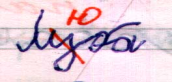 1.смешение графически сходных букв2.смешение букв, обозначающих акустико-артикуляционно сходные звуки      3. ошибка обозначения твердости-мягкости согласных8.Определите вид ошибки: 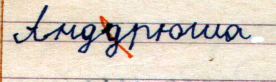 антиципация         3. смешение графически сходных буквперсеверация        4. добавление буквы9.Определите вид ошибки чтения «козлётами» (вместо «козлятами»):смешение оптически сходных буквсмешение букв, обозначающих акустико-артикуляционно сходные звукиошибка ударения10.Определите вид ошибки чтения «пок» (вместо «бок):смешение оптически сходных буквсмешение букв, обозначающих акустико-артикуляционно сходные звукиошибка угадывающего чтения11.Какую функцию выполняют затылочные доли коры головного мозга?прием, переработка и хранение речеслуховой информацииприем, переработка и хранение и зрительной информацииприем, переработка и хранение кинестетической информации12.Какой блок осуществляет прием, переработку и хранение информации?первый блоквторой блок3.   третий блок13.Какие пробы направлены на изучение зрительного восприятия (напишите 3-5)14.Какие пробы направлены на изучение серийной организации движений (напишите 2-3)1.Какое письмо не передает фонетического своеобразия языка?1. пиктографическое               3. силлабическое2. идеографическое                 4. звукобуквенное2.Дизорфография – это нарушение усвоения преимущественно:фонетического принципа письма                3. традиционного принципа письмаморфологического принципа письма3.Видами письма являются:диктант          2. сочинение         3. изложение           4. списывание4.Техническую сторону чтения составляют:скорость чтения              3. понимание прочитанногоспособ чтения                 4. правильность чтения 5.Определите вид ошибки: 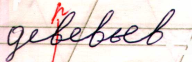 смешение графически сходных буквсмешение букв, обозначающих акустико-артикуляционно сходные звукиантиципация       4.    персеверация6.Определите вид дисграфической ошибки в слове «конки» (коньки):пропуск буквыошибка обозначения твердости-мягкости согласногосмешение букв, обозначающих акустико-артикуляционно сходные звуки7Определите вид ошибки чтения: «кура» (вместо «рука»):персеверация букв                  3. аграмматизмреверсия слогов                      4.  ошибка прочтения окончания8.Что такое персеверация?1. предвосхищение             2. застревание               3.  отставание9.Где находится сенсорный центр речи?лобная доля                             3. теменная долявисочная доля                         4. затылочная доля10.Где располагается моторный центр речи?лобная доля                             3. теменная доля      2. височная доля                           4. затылочная доля11.Какие поля обладают наименьшей модальной специфичностью:первичныевторичныетретичные12.Какой блок обеспечивает серийную организацию движений1.  первый2   второй3.  третий13.Какие пробы направлены на изучение слухо-речевой памяти (напишите 2-3)14.Чем характеризуется  дефицит правополушарных функций (приведите 2-3 симптома)